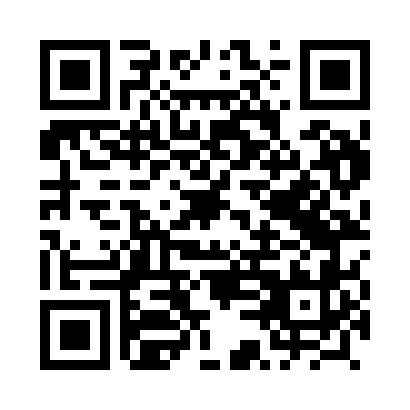 Prayer times for Kozlowo, PolandMon 1 Apr 2024 - Tue 30 Apr 2024High Latitude Method: Angle Based RulePrayer Calculation Method: Muslim World LeagueAsar Calculation Method: HanafiPrayer times provided by https://www.salahtimes.comDateDayFajrSunriseDhuhrAsrMaghribIsha1Mon4:016:0812:395:057:129:102Tue3:586:0512:395:077:149:133Wed3:556:0312:395:087:159:154Thu3:526:0012:385:097:179:185Fri3:485:5812:385:117:199:216Sat3:455:5612:385:127:219:237Sun3:425:5312:375:137:239:268Mon3:395:5112:375:147:259:289Tue3:355:4812:375:167:269:3110Wed3:325:4612:375:177:289:3411Thu3:285:4412:365:187:309:3712Fri3:255:4112:365:207:329:3913Sat3:215:3912:365:217:349:4214Sun3:185:3712:365:227:369:4515Mon3:145:3412:355:237:389:4816Tue3:115:3212:355:257:399:5117Wed3:075:3012:355:267:419:5418Thu3:035:2712:355:277:439:5719Fri3:005:2512:345:287:4510:0020Sat2:565:2312:345:297:4710:0321Sun2:525:2112:345:317:4910:0722Mon2:485:1812:345:327:5010:1023Tue2:445:1612:345:337:5210:1324Wed2:405:1412:335:347:5410:1725Thu2:365:1212:335:357:5610:2026Fri2:325:1012:335:377:5810:2427Sat2:285:0712:335:388:0010:2728Sun2:235:0512:335:398:0110:3129Mon2:215:0312:335:408:0310:3530Tue2:205:0112:335:418:0510:37